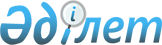 О снятии ограничительных мероприятий на территории села Сатай Узункольского района Костанайской областиРешение акима села Сатай Узункольского района Костанайской области от 12 февраля 2020 года № 2. Зарегистрировано Департаментом юстиции Костанайской области 24 февраля 2020 года № 8983
      В соответствии со статьей 35 Закона Республики Казахстан от 23 января 2001 года "О местном государственном управлении и самоуправлении в Республике Казахстан", подпунктом 8) статьи 10-1 Закона Республики Казахстан от 10 июля 2002 года "О ветеринарии", на основании представления главного государственного ветеринарно-санитарного инспектора Узункольской районной территориальной инспекции Комитета ветеринарного контроля и надзора министерства сельского хозяйства Республики Казахстан от 11 декабря 2019 года № 164, аким села Сатай Узункольского района РЕШИЛ:
      1. Снять ограничительные мероприятия по бруцеллезу крупного рогатого скота на территории села Сатай Узункольского района Костанайской области.
      2. Признать утратившим силу решение акима Суворовского сельского округа Узункольского района "Об установлении ограничительных мероприятий" от 20 июня 2019 года № 2 (опубликовано 10 июля 2019 года в Эталонном контрольном банке нормативных правовых актов Республики Казахстан, зарегистрировано в Реестре государственной регистрации нормативных правовых актов под № 8556).
      3. Государственному учреждению "Аппарат акима села Сатай Узункольского района" в установленном законодательством Республики Казахстан порядке обеспечить:
      1) государственную регистрацию настоящего решения в территориальном органе юстиции;
      2) размещение настоящего решения на интернет-ресурсе акимата Узункольского района после его официального опубликования.
      4. Контроль за исполнением настоящего решения оставляю за собой.
      5. Настоящее решение вводится в действие по истечении десяти календарных дней после дня его первого официального опубликования.
					© 2012. РГП на ПХВ «Институт законодательства и правовой информации Республики Казахстан» Министерства юстиции Республики Казахстан
				
      Аким села Сатай Узункольского района 

Ю. Новотеева
